                                         УТВЕРЖДАЮДиректор КГАУ СЗ «Камчатский                                                                 специальный дом ветеранов»                                                                      ______________Дегтярева Е.В.                                                               «___» ___________ 20 __ г.ПРОГРАММАкружка «Лапу, друг»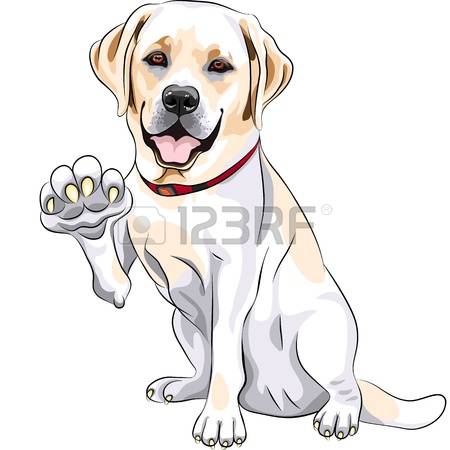 Петропавловск-Камчатский2022 годСодержание:Пояснительная запискаЦели и задачиФорма кружковой работыСодержание программыЛитератураПОЯСНИТЕЛЬНАЯ ЗАПИСКАОдним из важнейших критериев жизни пожилого человека является правильно организованный досуг. Свободное время необходимо проводить интересно и с пользой для ума и тела. Активно участвуя в жизни учреждения, посещая разнообразные мероприятия, пожилые люди имеют возможность сделать свою жизнь более полной.  Кружок «Лапу, друг!» позволят собраться вместе людям, которые могут и не встречаться на других мероприятиях. Здесь их всех объединяет любовь и интерес к собакам. Главная цель на занятиях кружка – это подарить хорошее настроение, порадовать пожилых людей. Кроме того, занятия в кружке позволяют повысить социальную значимость человека, путем отработки различных навыков собак для дальнейшей организации работы с детьми с ограниченными возможностями здоровья.ОСНОВНЫЕ ПОЛОЖЕНИЯ. ЦЕЛИ И ЗАДАЧИЗанятия кружка планируется проводить на постоянной основе, с периодичностью 1-2 раза в месяц. Занятие длится 40-60 минут. Занятия в кружке не обязательно логически связаны между собой, поэтому любой человек имеет возможность начать или возобновить посещение кружка в любой момент, и не чувствовать себя неуверенно из-за того, что пропустил какое-то занятие.Главная цель кружковых занятий – улучшить психоэмоциональное состояние пожилого человека.Задачи:  улучшать настроение, эмоциональный фон. Дать возможность каждому  свободно пообщаться с собакой по его желанию. Дать новую, интересную, познавательную  информацию. Расширять социальные  контакты, сотрудничество.  Стимулировать  двигательную и  социальную активность.  Снижать уровень тревожности, ощущения чувства ненужности и одиночества.ФОРМА КРУЖКОВОЙ РАБОТЫФорма работы: психологическая коррекция в малой группе или индивидуально в рамках ИППСУМетод работы: индивидуально-групповой.СОДЕРЖАНИЕ ПРОГРАММЫЗанятия в программе не зависят одно от другого. Это необходимо для проведения индивидуальной работы при необходимости (человек не в состоянии спуститься в группу) и позволяет человеку в любой момент присоединиться к занятиям кружка.Каждое занятие начинается с приветствия, знакомства, вспоминания о том, что было на прошлом занятии ( не обязательно, в зависимости от состава группы). Далее собака и ведущий показывает участникам забавные трюки, команды, умения собаки. Это настраивает участников на положительный лад, дарит улыбку и радость.Затем, в основной части занятия, участникам предлагаются различные игры с собакой:«Цветные кольца»«Расчески»«Салон красоты»Игры с буквами (придумай комплимент собаке на букву…, составь имя собаки, команду собаке и т.д. из букв и т.п.)«Собери бусы»«Угадай на вкус», «Угадай на запах»«Кольцеброс», «Футбол», «Снежки» «Принеси-дай»«Прогулка с собакой» и др.Различные игры с собакой позволяют поддерживать двигательную и интеллектуальную  активность.В каждом занятии участники повторяют и разучивают новые команды и трюки с собакой. Таким образом, пожилые люди помогают тренировать собак для работы с детьми. Такие упражнения позволяют участникам занятия почувствовать свою социальную роль в обществе, заглушить чувство ненужности и беспомощности.В течение всего занятия участники угощают собаку. Также, они могут сами дома подготовить угощенье для собаки, насушить сухариков, порезать и почистить яблоко или морковь. Кормление и другие элементы ухода за собакой, позволяют участника проявить заботу о живом существе.В заключительной части занятия, обязательно нацеливаемся на следующее занятие. Общаемся, ведущий отвечает на вопросы. Обязательный ритуал прощания с собакой.ЛИТЕРАТУРАПрограмма составлена по материалам Содружества поддержки и развития канис-терапии, г.Санкт-Петербург.Лист переутверждения программыПрограмма:Утверждена директором КГАУ СЗ «Камчатский специальный дом ветеранов» Дегтяревой Е.В.«_____» _____________ 20 ___ г.Директор КГАУ СЗ «Камчатскийспециальный дом ветеранов»   ______________  Дегтярева Е.В.Программа:Утверждена директором КГАУ СЗ «Камчатский специальный дом ветеранов» Дегтяревой Е.В.«_____» _____________ 20 ___ г.Директор КГАУ СЗ «Камчатскийспециальный дом ветеранов»   ______________  Дегтярева Е.В.